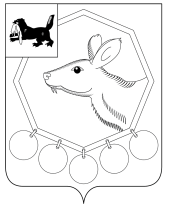 _ 16 .06 . 2020  № 117п/20_ РОССИЙСКАЯ ФЕДЕРАЦИЯИРКУТСКАЯ ОБЛАСТЬ МУНИЦИПАЛЬНОЕ ОБРАЗОВАНИЕ «БАЯНДАЕВСКИЙ РАЙОН»АДМИНИСТРАЦИЯПОСТАНОВЛЕНИЕО ВНЕСЕНИИ ИЗМЕНЕНИЙ В СОСТАВ  МЕЖВЕДОМСТВЕННОЙ КОМИССИИ ПО ОХРАНЕ ТРУДА В МУНИЦИПАЛЬНОМ ОБРАЗОВАНИИ «БАЯНДАЕВСКИЙ РАЙОН»          В связи с кадровыми изменениями, руководствуясь  ст.6  Закона Иркутской области от 23.07.2008 № 58-оз «Об охране труда в Иркутской области»,  п.4 .1 ст.3 Закона Иркутской области от 24.07.2008 № 63-оз «О наделении органов местного самоуправления отдельными областными государственными полномочиями в сфере труда», ст. 33, 48  Устава муниципального образования «Баяндаевский район»,ПОСТАНОВЛЯЮ:1.Внести в состав межведомственной комиссии по охране труда в муниципальном образовании «Баяндаевский район» приложение №1 утвержденного постановлением администрации муниципального образования «Баяндаевский район» от 01.11.2019 №193п/19 ( далее комиссия), следующие изменения:1) Ввести в состав комиссии:Тарханову Юну Егоровну – главного специалиста  – юриста администрации муниципального образования «Баяндаевский район»;Хаптахаева Евгения Александровича – главного специалиста – руководителя группы профессиональных рисков Филиала №7 Государственного учреждения ИРО ФСС РФ ( по соглосованию).  2) вывести  из состава  комиссии:  Мамаева Федора Германовича – специалиста 1 категории – юриста  администрации муниципального образования «Баяндаевский район»;  Шунгуеву Нину Павловну – ведущего специалиста по Баяндаевском и Ольхонском районов Филиала №7   Государственного учреждения ИРО ФСС РФ.  4.Настоящее постановление опубликовать в районной газете «Заря» и разместить на официальном сайте МО «Баяндаевский район» в информационно-телекоммуникационной сети «Интернет».5.Контроль за исполнением настоящего постановления возложить на первого заместителя мэра муниципального образования «Баяндаевский район»  Борхонова А.А.Мэр муниципального образования«Баяндаевский район»А.П.Табинаев                                                                